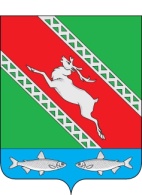 РОССИЙСКАЯ ФЕДЕРАЦИЯИРКУТСКАЯ ОБЛАСТЬАдминистрациямуниципального образования «Катангский район»П О С Т А Н О В Л Е Н И Е  от 27 сентября 2022 года                     село Ербогачен                                               № ____ - пОб утверждении муниципальной программы«Развитие культуры в муниципальном образовании «Катангский район» на 2023 – 2028 гг.В соответствии со статьей 179 Бюджетного кодекса Российской Федерации, постановлением администрации муниципального образования «Катангский район» от 
1 ноября 2018 года № 269-п «Об утверждении Порядка разработки, реализации и оценки эффективности муниципальных программ муниципального образования «Катангский район», руководствуясь статьей 48 Устава муниципального образования «Катангский район» администрация муниципального образования «Катангский район»постановляет:1. Утвердить муниципальную программу «Развитие культуры в муниципальном образовании «Катангский район» на 2023 – 2028 гг. (прилагается).2. Признать утратившим силу постановления администрации муниципального образования «Катангский район»:- от 14.11.2018 г. № 288-п «Об утверждении муниципальной программы «Развитие культуры в муниципальном образовании «Катангский район» на 2019-2024 годы»;- от 17.06.2019 г. № 171-п «О внесении изменений в муниципальную программу «Развитие культуры в Катангском районе на 2019-2024 годы»;- от 20.12.2019 г. № 362-п «О внесении изменений в муниципальную программу «Развитие культуры в Катангском районе на 2019-2024 годы»;- от 05.03.2020 г. № 76-п «О внесении изменений в муниципальную программу «Развитие культуры в Катангском районе на 2019-2024 годы».3. Опубликовать настоящее постановление на официальном сайте администрации муниципального образования «Катангский район».4. Настоящее постановление вступает в силу с 1 января 2023 года.Исполняющий обязанности главы администрации муниципального образования«Катангский район»                                                                                              Н.М. ЛукичеваСписок рассылки:- в дело- отдел культуры- Финуправление- КСПОТВЕТСТВЕННЫЙ ЗА ИСПОЛНЕНИЕ ДОКУМЕНТА:«____» _____________ 2022 годаСОГЛАСОВАНО:«____» _____________ 2022 годаНачальник отдела культурыадминистрации МО «Катангский район»Ю.Е. КаненкинаНачальник юридического отделаадминистрации МО «Катангский район»Начальник юридического отделаадминистрации МО «Катангский район»Л. Н. ЧервоннаяЛ. Н. Червонная«____» _____________ 2022 годаРуководитель аппаратаадминистрации МО «Катангский район»«____» _____________ 2022 годаРуководитель аппаратаадминистрации МО «Катангский район»Л. А. СафьянниковаЛ. А. Сафьянникова«____» _____________ 2022 годаНачальник управления экономическогоразвития и социальной политики администрации МО «Катангский район»«____» _____________ 2022 годаНачальник управления экономическогоразвития и социальной политики администрации МО «Катангский район»О.Д.ВерхотуроваО.Д.Верхотурова«____» _____________ 2022 года«____» _____________ 2022 годаНачальник финансового управления администрацииМО «Катангский район»Начальник финансового управления администрацииМО «Катангский район»С. А. СветлолобоваС. А. Светлолобова